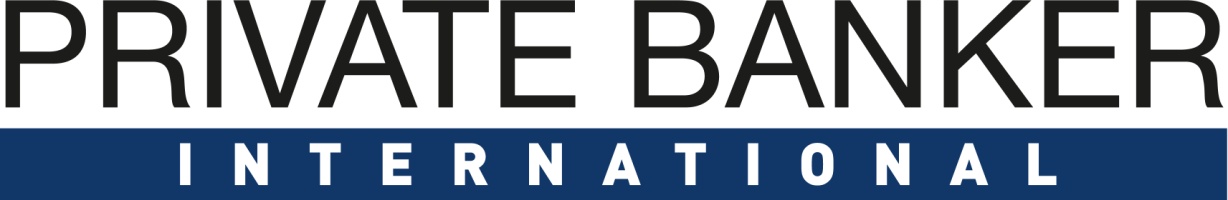 Private Banking: London Awards 202215th June 2022 – London, UKEntry Form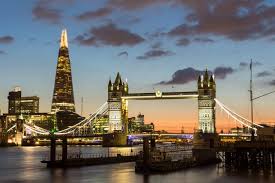 PART A – must be received by 16.05.2022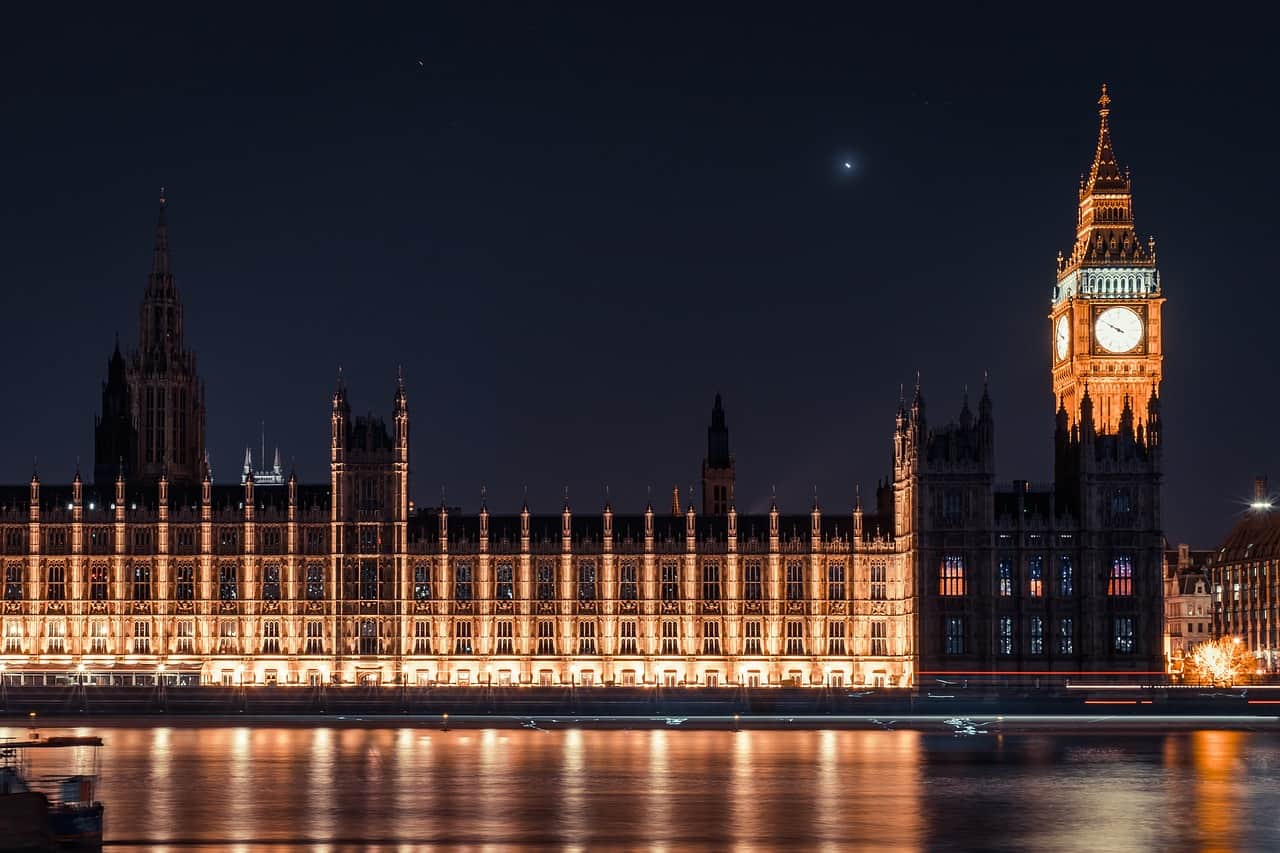 PART B – must be received by 16.05.2022Please send this form to leonidas.trapotsis@arena-international.com by 16.05.2022There are several general and social media sponsorship options available if you would like to sponsor an award, a category or social media interactions.  Please get in touch with Ray Giddings – ray.giddings@arena-international.com for further information.Company DetailsCompany DetailsCompany DetailsCompany DetailsCompany NameCompany Address (including Postcode)Contact PersonContact DetailsSubmission DetailsSubmission DetailsSubmission DetailsSubmission DetailsItemItemDetailsDetailsTick Submission Award Categories
Tick Submission Award Categories
Tick Submission Award Categories
Tick Submission Award Categories
Outstanding Private Bank – UK - Domestic ClientsTick Submission Award Categories
Tick Submission Award Categories
Outstanding Private Bank – UK - International ClientsTick Submission Award Categories
Tick Submission Award Categories
Outstanding Private Bank – UK Crown dependenciesTick Submission Award Categories
Tick Submission Award Categories
Outstanding Private Bank – Nordic region Tick Submission Award Categories
Tick Submission Award Categories
Outstanding Private Bank – Western European region Tick Submission Award Categories
Tick Submission Award Categories
Outstanding Private Bank – Eastern European region Tick Submission Award Categories
Tick Submission Award Categories
Outstanding Private Banking Client EngagementTick Submission Award Categories
Tick Submission Award Categories
Outstanding Wealth Management Technology Provider – middle office (vendor)Tick Submission Award Categories
Tick Submission Award Categories
Outstanding Wealth Management Technology Provider – back office (vendor)Tick Submission Award Categories
Tick Submission Award Categories
Outstanding Digital Solutions Provider (vendor)Tick Submission Award Categories
Tick Submission Award Categories
Outstanding Private Bank for Next Generation PropositionTick Submission Award Categories
Tick Submission Award Categories
Outstanding Private Bank for UHNW ClientsTick Submission Award Categories
Tick Submission Award Categories
Outstanding Private Bank for Philanthropy PropositionTick Submission Award Categories
Tick Submission Award Categories
Outstanding Private Bank for Sustainable and Ethical InvestmentOutstanding Private Bank for Diversity and InclusionEmployee EngagementAward Snapshot 
(Please describe in between 500 – 1000 words or less why your programme or product should be nominated in this category. Please refer to the bullet points below the category when outlining your rationale.) Graphs and pictures can be copied into this document.Award Snapshot 
(Please describe in between 500 – 1000 words or less why your programme or product should be nominated in this category. Please refer to the bullet points below the category when outlining your rationale.) Graphs and pictures can be copied into this document.Website URLAny other details you wish to share